Используемы аббревиатуры и сокращенияОКВ – Общее контрольное времяПКВ – пункт контроля времени;ТЭ – Технический этап;ИС – Исходная сторона (начало этапа);ЦС – целевая сторона (финиш этапа);КЛ  Контрольная линия;ЗЗК  – Зона, запрещенная для касания.Дистанция – на средствах передвижения (вело).Вид программы: велосипедная дистанция, короткая.Схема дистанцииОБЩАЯ ИНФОРМАЦИЯСоревнования проводятся в соответствии с правилами вида спорта «Cпортивный туризм», утвержденными приказом Министерства спорта Российской Федерации от 22 апреля 2021 года № 255 (далее – Правила), условиями проведения дистанций соревнований (далее – Условия), утвержденными главной судейской коллегией (далее – ГСК) (далее – Правила) и настоящими Условиями. Требования к участникам согласно Положению о соревнованиях. Требования к снаряжению согласно п.п. 3.1-3.3 раздела 3, части 3, статьи 3.2 Правил. Необходимое дополнительное снаряжение не требуется.Соревнования проводятся на технически исправных велосипедах любого типа, без электропривода, с диаметром обода не менее 559 мм (26") и колесной базой (расстояние между осями колес велосипеда) не менее 950 мм. 279 Соревнования в возрастной группе «Юноши (мальчики)/ Девушки (девочки)» на дистанции 1 класса допускается проводить на велосипедах с диаметром обода 406 мм (20").Поломка велосипеда на дистанции может быть ликвидирована силами участника.Допускается замена вышедшего из строя велосипеда в пределах одной дистанции.При прохождении дистанции во время соревнований и во время тренировок каждый участник должен быть в застегнутом шлеме. Форма шлема должна обеспечивать защиту височной и затылочной частей головы, крепление за подбородок должно прочно крепить шлем к голове. Допускаются к использованию каски, предназначенные для спортивного туризма, альпинизма и скалолазания. Движение по всей дистанции участник может осуществлять только в спортивной обуви.Экипировка участников должна соответствовать п.п. 3.4.1-3.4.4 раздела 3, части 3, статьи 3.2 Правил.Старт на дистанцию одиночный, по команде судьи в соответствии со стартовым протоколом и жеребьевкой команд. Стартовый интервал 3 минуты.Движение между этапами осуществляется по маркированному коридору.На дистанции допускаются отсечки времени, если этап занят другим участником. Во время ожидания окончания отсечки участники не имеют права осуществлять регулировку/ремонт велосипеда или другого снаряжения.Штрафные баллы за нарушения при прохождении дистанции начисляются согласно Таблицы штрафов (Приложение №1).На прохождение этапов устанавливается КВ, по истечении которого участник прекращает работу на этапе, получает снятие с этапа, и продолжает движение далее по дистанции.Результат участника на дистанции определяется по сумме времени, затраченного на прохождение и штрафного времени на этапах, с учетом снятий с этапов. За снятие с этапа после финиша назначается штрафное время по п. 6.2.7(б), раздела 3, части 3, статьи 3.2 Правил.ПЕРЕЧЕНЬ ЭТАПОВ, ПАРАМЕТРЫ, ОБОРУДОВАНИЕ И УСЛОВИЯХ ПРОХОЖДЕНИЯ Старт (ПКВ-0)ТЭ-1. Фигурное вождениеПараметры этапа.Этап установлен на асфальтированной площадке, на которую нанесена разметка фигур, а так же имеются вертикальные и горизонтальные ограничители (стойки, перекладины).Длина этапа – 70 м.Количество препятствий – 11.Параметры и оборудование препятствий по п. 4.2.1 раздела 3, части 3, статьи 3.2 Правил.КВ – 6 мин.Схема и порядок прохождения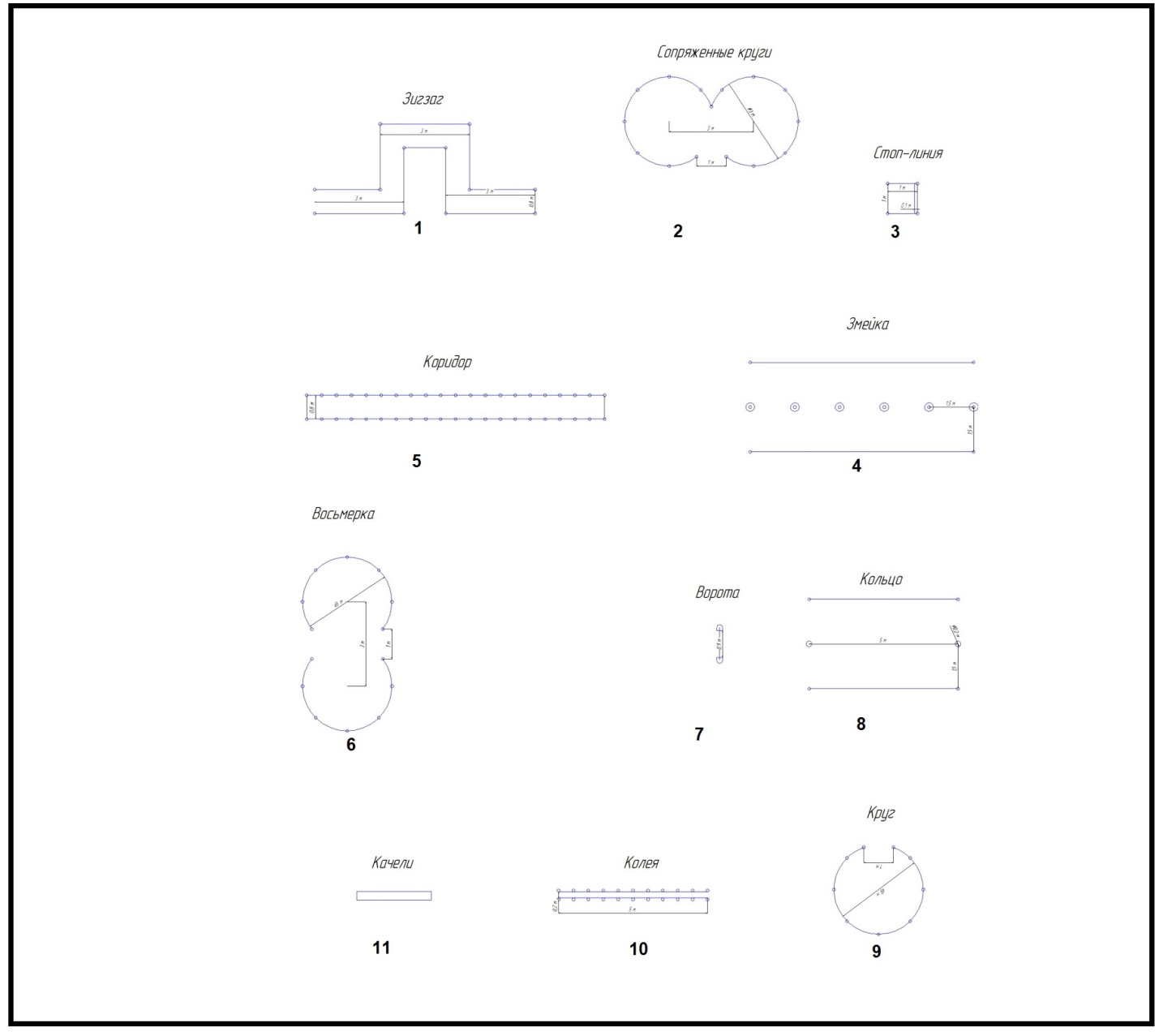 Оборудование этапа:- ИС: КЛ (начало ЗЗК)- Зигзаг – Сопряженные круги – Стоп-линия – Змейка – Коридор – Восьмерка–Ворота – Кольцо – Круг – Колея – Качели- ЦС: КЛ (Конец ЗЗК)Действия участника и применяемые технические приёмы по п.7.2. раздела 3, части 3, статьи 3,2 Правил.Далее участник движется до начала следующего этапа ТЭ-2. Расстояние ~10 м. ТЭ-2. Туристский триалПараметры этапа.Этап установлен на естественной площадке, имеющей сложный рельеф и различный характер грунта.Длина этапа – 100 м.Количество препятствий – 10.Параметры и оборудование препятствий по п. 4.2.1 раздела 3, части 3, статьи 3.2 Правил.КВ – 6 мин.Схема и порядок прохождения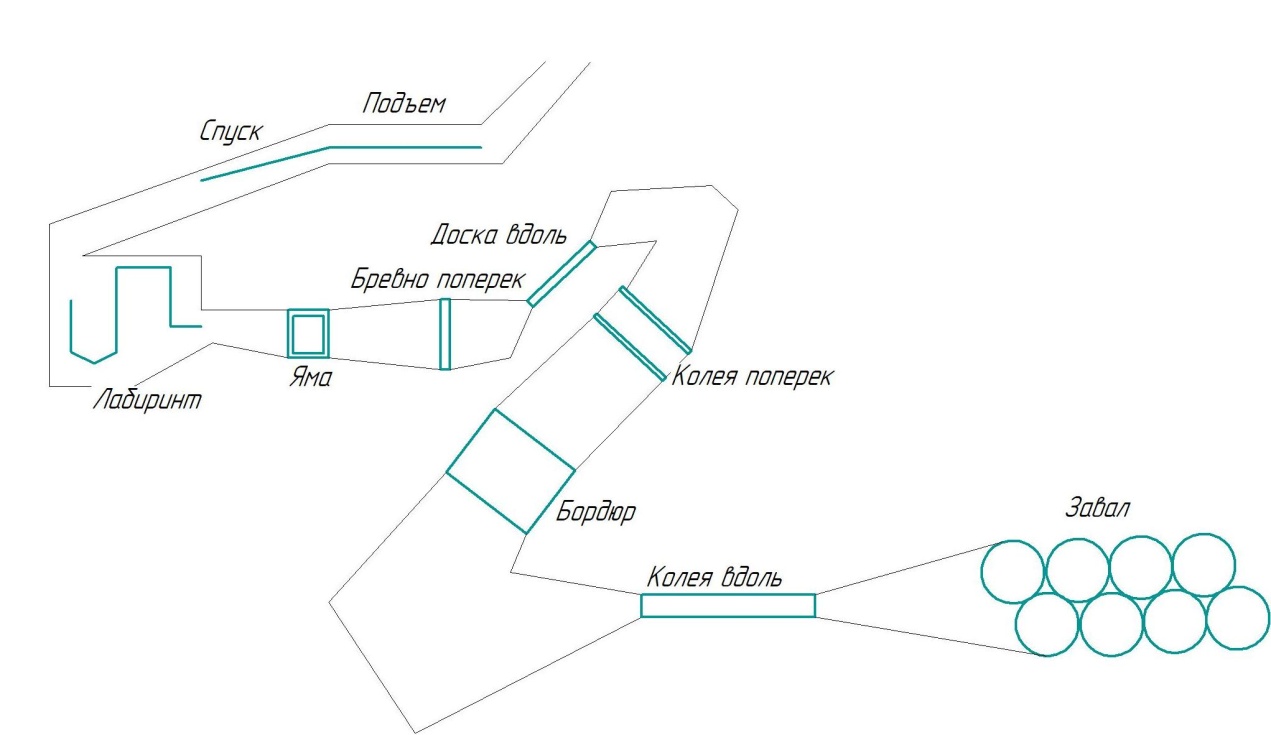 Оборудование этапа:-ИС: КЛ (начало ЗЗК)-Подъем – Спуск – Лабиринт – Яма – Бревно поперек – Доска вдоль – Колея поперек – Бордюр – Колея вдоль – Завал- ЦС: КЛ (конец ЗЗК)Действия участника и применяемые технические приёмы по п.7.2. раздела 3, части 3, статьи 3,2 Правил.Далее участник движется до начала следующего этапа ТЭ-3. Расстояние ~1000 м.ТЭ-3. Переправа по параллельным периламПараметры этапа.Протяженность этапа – 10 м.Длина перил – 8 м.КВ – 5 мин.Оборудование этапа:-ИС: КЛ (начало ЗЗК)-преодоление участником этапа отдельно от велосипеда по судейским перилам. Велосипед переправляется отдельно с использованием судейской веревки.- ЦС: КЛ (Конец ЗЗК)Действия участника и применяемые технические приёмы по п.7.8. раздела 3, части 7 Правил. Судейство  на этапе осуществляется по бесштрафовой системе оценки нарушений. Обратное движение: по п. 7.8 раздела 3, части 7 Правил.Далее участник движется до начала следующего этапа ТЭ-3. Расстояние ~50 м.ТЭ-4. Медленная ездаПараметры этапа.Длина коридора: 8 мШирина коридора: 1 мПокрытие: асфальтКВ – 30 секОборудование этапа.- ИС: КЛ (начало ЗЗК)- коридор с нижней разметкой;- ЦС: КЛ (конец ЗЗК)Действия участника и применяемые технические приёмы по п. 7.3, раздела 3, части 3, статьи 3.2 Правил. КВ засекается при пересечении КЛ задним колесом.Финиш (ПКВ-1)Является финишем дистанции.Приложение № 1Таблица штрафов* Один штрафной балл равен – 15 сек.Чемпионат Ульяновской области по спортивному туризмуЧемпионат Ульяновской области по спортивному туризмуУльяновская область, г. ДимитровградПарк «Западный»23 июня 2024 годаКласс дистанции– 2Количество ТЭ– 4Длина дистанции– 1,3 км.ОКВ– 20 минут.Предстартовая подготовкаПКВ -0 СТАРТТЭ – 1Фигурное вождение10 мТЭ – 2Туристский триал1000мТЭ – 2Переправа по параллельным периллам30мТЭ – 3Медленная ездаПКВ -0 СТАРТПредстартовая подготовкаПКВ -0 СТАРТТЭ – 1Фигурное вождениеТЭ – 2Туристский триалТЭ – 2Переправа по параллельным перилламТЭ – 3Медленная ездаПКВ -0 СТАРТ№Название нарушенияШтраф*РазъясненияРазъяснения1ТЭ-1. Фигурная ездаТЭ-1. Фигурная ездаТЭ-1. Фигурная ездаТЭ-1. Фигурная езда1.1Касание ногой земли или иной опоры1На всем протяжении этапаНа всем протяжении этапа1.2Сбитая или сдвинутая стойка или ограничитель1На всем протяжении этапаНа всем протяжении этапа1.3Выезд одним колесом за разметку проходимой фигуры. 1На всем протяжении этапаНа всем протяжении этапа1.4Въезд одним колесом в не пройденную фигуру1На всем протяжении этапаНа всем протяжении этапа1.5Въезд двумя колесами в не пройденную фигуру5На всем протяжении этапаНа всем протяжении этапа1.6Отрыв колеса (колес)5На всем протяжении этапаНа всем протяжении этапа1.7Нарушение порядка прохождения фигур5Если это оговорено в УсловияхЕсли это оговорено в Условиях1.8Сбитая верхняя планка ворот51.9Недоезд/переезд «СТОП-линии»51.10Потеря, не взятие кольца; перенос кольца без смены рук51.11Потеря, не взятие предмета; падение предмета51.12Падение велосипеда5Касание земли рулемКасание земли рулем1.13Падение участника (с велосипедом или без него)10Касание земли любой частью тела выше коленаКасание земли любой частью тела выше колена1.14Непрохождение фигуры10Объезд; пропуск; сквозной проезд; полное разрушение ворот; выезд двумя колесами за разметку проходимой фигуры; более 5 касаний ногой земли в пределах фигуры; сильное разрушение фигуры – сбитые или сдвинутые более 5 стоек или ограничителейОбъезд; пропуск; сквозной проезд; полное разрушение ворот; выезд двумя колесами за разметку проходимой фигуры; более 5 касаний ногой земли в пределах фигуры; сильное разрушение фигуры – сбитые или сдвинутые более 5 стоек или ограничителей2ТЭ-2. Туристский триалТЭ-2. Туристский триалТЭ-2. Туристский триалТЭ-2. Туристский триал2.1Касание ногой земли или иной опоры1На всем протяжении этапаНа всем протяжении этапа2.2Касание любой частью тела опоры1Только для удержания равновесияТолько для удержания равновесия2.3Сбитая или сдвинутая стойка или ограничитель1На всем протяжении этапаНа всем протяжении этапа2.4Выезд одним колесом за нижнюю разметку.1На всем протяжении этапаНа всем протяжении этапа2.5Разрушение верхней разметки5На всем протяжении этапаНа всем протяжении этапа2.6Падение велосипеда5Касание земли рулемКасание земли рулем2.7Падение участника (с велосипедом или без него)10Касание земли любой частью тела выше коленаКасание земли любой частью тела выше колена2.8Выезд двумя колесами за нижнюю разметку10На всем протяжении этапаНа всем протяжении этапа2.9Не прохождение препятствия10Объезд; пропуск препятствия; более 5 касаний ногой земли в пределах препятствияОбъезд; пропуск препятствия; более 5 касаний ногой земли в пределах препятствия2.10Движение не на велосипеде более 5 шагов подрядСнятие с этапаСпортсмен движется пешком, рядом с велосипедомСпортсмен движется пешком, рядом с велосипедом3ТЭ-3. Переправа по параллельным периламТЭ-3. Переправа по параллельным периламТЭ-3. Переправа по параллельным периламТЭ-3. Переправа по параллельным перилам3.1Одиночное касание рельефа в ЗЗКПовтор этапаПовтор этапаПовтор этапа3.2Потеря снаряженияПовтор этапаПовтор этапаПовтор этапа3.3Невыполнение требований судьиСнятие с этапаСнятие с этапаСнятие с этапа3.4Невыполнение условий прохождения дистанцииСнятие с этапаСнятие с этапаСнятие с этапа4ТЭ-4. Медленная ездаТЭ-4. Медленная ездаТЭ-4. Медленная ездаТЭ-4. Медленная езда4.1 Удерживание равновесия менее 30 сек.11за каждую недостающую 1 сек.